Объясните ребенку правила поведения, когда он остается один на улице либо дома;- Расскажите ребёнку, сто если у него появилось хотя бы малейшее сомнение в человеке, который находится рядом, или его что-то насторожило, то лучше отойти от него, либо остановиться и пропустить этого человека вперед;- Необходимо знать, какие передачи ребенок смотрит по телевизору, на какие сайты в Интернете чаще всего заходит, для того чтобы исключить просмотр фильмов сексуальными сценами и сценами насилия, исключить возможность общения Вашего ребенка с педофилом через Интернет. Обязательно контролировать время, которое ребенок проводит в Интернете, будьте в курсе, с кем Ваш ребенок контактирует в сети.- Будьте внимательны к мужчинам, бесцельно прогуливающимся около подъезда, по школьному двору, возле забора детского сада. Сообщите об этом в полицию. Иногда достаточно участковому проверить документы, как потенциальный преступник исчезает из района. Злоумышленник может находиться за рулем автомобиля, он паркует машину около школы и наблюдает за детьми. Если вы заметили подозрительную машину, запишите номер, запомните ее цвет, марку, зафиксируйте в памяти внешность водителя или пассажира. Сообщите об этом директору школы.- Предложите ребенку возвращаться с уроков, из кружков и секций в компании одноклассников, если нет возможности встречать его лично.- Поддерживайте контакт с воспитателем детского сада, учителем, психологом в детских учреждениях с целью предотвращения совершения насильственных преступлений в отношении Вашего ребенка.- Постройте с ребенком теплые, доверительные отношения. Часто в беду попадают именно те дети, которым дома не хватает любви, ласки и понимания.ЭТА ПАМЯТКА ПРЕДНАЗНАЧЕНА ДЛЯ ТЕХ, КТО НЕ ХОЧЕТ, ЧТОБЫ ЕГО РЕБЕНОК СТАЛ ЖЕРТВОЙ НАСИЛЬСТВЕННЫХ ПРЕСТУПЛЕНИЙ. СОБЛЮДАЯ ПРАВИЛА БЕЗОПАСНОСТИ, ВАШ РЕБЕНОК СМОЖЕТ ПРИНЯТЬ САМОЕ ПРАВИЛЬНОЕ РЕШЕНИЕ В СЛОЖНОЙ СИТУАЦИИ И ИЗБЕЖАТЬ ВСТРЕЧИ С ПРЕСТУПНИКОМАдрес отделения социального сопровождения граждан:г. Когалым, ул. Мира, д. 22 каб. 205Контактный телефон отделения социального сопровождения граждан:8(34667) 2-14-15 (доб.238)Сайт учреждения: www.kson86.ruОфициальная группа учрежденияв социальной сети «ВКонтакте»:https://vk.com/kson_jemchujinaОфициальная группа учрежденияв социальной сети «Одноклассники»:https://ok.ru/bukogalymsБюджетное учреждениеХанты-Мансийского автономногоокруга – Югры«Когалымский комплексный центр социального обслуживания населения»отделение социального сопровождения гражданПамятка для родителей по половой неприкосновенности несовершеннолетних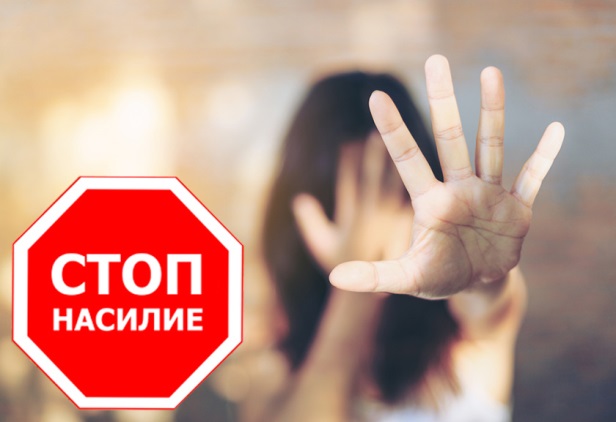 г. КогалымУважаемые родители! Эта памятка предназначена для Вас, т.к. Вы - самый близкий для ребенка человек, который может помочь предотвратить насилие и посягательства на половую неприкосновенность детей и подростков.Избежать насилия можно, но для этого помогите ребенку усвоить «Правило пяти «нельзя»:- Нельзя разговаривать с незнакомцами на улице и впускать их в дом.- Нельзя заходить с ними вместе в подъезд и лифт.- Нельзя садиться в чужую машину.- Нельзя принимать от незнакомых людей подарки и соглашаться на их предложение пойти к ним домой или еще куда-либо.- Нельзя задерживаться на улице одному, особенно с наступлением темноты.Научите ребенка всегда отвечать «Нет!»- Если ему предлагают зайти в гости или подвезти до дома, пусть даже это соседи.- Если за ним в школу или детский сад пришел посторонний, а родители не предупреждали его об этом заранее.- Если в отсутствие родителей пришел незнакомый (малознакомый) человек и просит впустить его в квартиру.- Если незнакомец угощает чем-нибудь с целью познакомиться и провести с тобой время.Как понять, что ребенок или подросток подвергался сексуальному насилию?- Вялость, апатия, пренебрежение к своему внешнему виду;- Постоянное чувство одиночества, бесполезности, грусти, общее снижение настроения;- Уход от контактов, изоляция от друзей и близких или поиск контакта с целью найти сочувствие и понимание;- Нарушение умственных процессов (мышления, восприятия, памяти, внимания), снижение качества выполняемой учебной работы;- Отсутствие целей и планов на будущее;- Чувство мотивированной или немотивированной тревожности, страха, отчаяния;- Пессимистическая оценка своих достижений;- Неуверенность в себе, снижение самооценки;- Проблемы со сном, кошмары, страх перед засыпанием;- Головные боли, боли в желудке, соматические симптомы;- Повышенная агрессивность и (или) высокая активность (гиперактивность);- Постоянная тревога по поводу возможной опасности или беспокойство по поводу безопасности любимых людей;- Нежелание общения и неучастие в играх и любимых занятиях.Перечисленные проблемы могут появиться в школе, дома либо в любой знакомой обстановке, когда ребенок или подросток видит или слышит о насилии.Поддержите ребенка или подростка в трудной ситуации- Исцеление начинается с общения. Заботливый взрослый — самый лучший фактор, который поможет ребенку чувствовать себя в безопасности.- Разрешите ребенку рассказывать. Это помогает сказать о жестокости в их жизни взрослому, которому дети доверяют.- Дайте простое и ясное объяснение страшным происшествиям. Малыши чувствуют иначе, чем взрослые. Они не понимают истинных причин жестокости и часто обвиняют себя.- Формируйте самооценку детей. Дети, живущие в атмосфере насилия, нуждаются в ежедневном напоминании, что они любимы, умны и важны.- Обучайте альтернативе жестокости. Помогите детям решать проблемы и не играть в жестокие игры.- Решайте все проблемы без жестокости, проявляя уважение к детям.Педофилия в последнее время стала серьезной проблемой. Поэтому надо принять все меры, чтобы защитить хотя бы собственных детей. Как уберечь ребенка от беды? От педофила может пострадать как девочка, так и мальчик. Пол ребенка для него не имеет большого значения.Что вы можете сделать, чтоб обезопасить своих детей- Не оставляйте на улице маленького ребенка без присмотра. Если ваши дети школьного возраста, пусть они всегда сообщают, где и с кем проводят время.- Запретите ребенку гулять в опасных местах, дружить с ребятами, склонными к бродяжничеству, пропуску уроков.